Ottmar-Mergenthaler-Realschule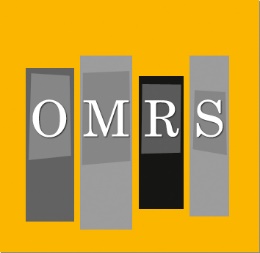 Im See 871665 Vaihingen an der EnzTel.: 07042/973220Fax: 07042/940100www.omrs.deAn alle Eltern der Schülerinnen und Schüler der künftigen Klassenstufe 9 (M-Niveau)Vaihingen an der Enz, im Juni 2022Liebe Eltern,die Berufsorientierung (BO) ist ein verbindlicher Bildungsplaninhalt der Realschule in Baden-Württemberg. Für die Jugendlichen, die im Schuljahr 2022/2023 die Klassenstufe 9 (M-Niveau) besuchen, wird es deshalb zusätzlich zur Benotung im Fach WBS ein Testat mit einer Beurteilung durch den Betrieb geben. Im Rahmen der Berufsorientierung findet in der Zeit vom 21. November bis zum 25. November 2022die Arbeitsplatzerkundung Ihrer Töchter und Söhne statt. Alle Schülerinnen und Schüler der Klassenstufe 9 (M-Niveau) besuchen in dieser Woche Betriebe und lernen die Arbeitswelt kennen.Es ist üblich, dass die Erkundungsplätze ausschließlich von den Jugendlichen selbst ausgesucht werden. Vorrangig sollen hierbei Ausbildungsbetriebe in Betracht gezogen werden, es werden bei entsprechend guten Schulnoten und Zustimmung der Klassenleitung allerdings auch Studienberufe ermöglicht. Die Kontaktaufnahme mit einem Betrieb ist bereits Bestandteil des Projektes. Hilfen werden selbstverständlich von der Schule angeboten. Ihre Töchter und Söhne erhalten zeitgleich mit diesem Schreiben ein Firmenanschreiben und ein Informationsblatt für Betriebe. Damit wir Ihre Kinder während des Praktikums wirkungsvoll betreuen können, bitten wir Sie dafür zu sorgen, dass der anhängende Abschnitt nach erfolgreicher Suche bis spätestens 07. Oktober 2022 ausgefüllt den betreffenden Klassenlehrern zurückgegeben wird. Diese leiten die Praktikumsbestätigungen dann gebündelt an Herr Supper weiter.Mit freundlichen GrüßenJan LumppRealschulkonrektor-----------------------------------------------------------------------------------------------------------------Bitte hier abtrennen!            →      Rückgabe bis spätestens 07. Oktober 2022!!!Mein Sohn / Meine Tochter .............................................................................. Klasse .............                                                                           Name, Vornamekann in der Zeit vom 21.11. – 25.11.2022 folgenden Betrieb erkunden:Anschrift: .........................................................................................................................	Name des Betriebes	    .........................................................................................................................	Straße	    .........................................................................................................................	PLZ, OrtErkundeter Beruf:.......................................................................................................................Kontaktperson: Herr/Frau..............................................................	Telefon: (...............) ...........